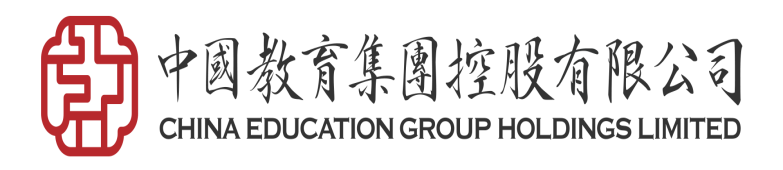 广东白云学院广州应用科技学院广州松田职业学院广州市白云工商技师学院关于机电类物品采购项目公开询价邀请函项目编号：WZ-XJ2022-13询价邀请函广东白云学院是教育部批准成立的全日制普通本科院校。2009年通过学士学位授予单位授权点评审。2011年通过教育部本科教学工作合格评估。2018年接受了教育部本科教学审核评估。学校连续12年蝉联广东省社会科学院评定的“广东省民办高校竞争力十强”第一名。根据需要，对本次项目进行公开询价，欢迎国内合格参与人参与。广州应用科技学院是一所经广东省人民政府批准、教育部备案的全日制普通高等职业学院，是中国教育集团（港股代码：00839）旗下的高校。根据需要，对本次项目进行公开询价，欢迎国内合格参与人参与。广东白云学院、广州应用科技学院、广州松田职业学院、广州市白云工商技师学院以下统称为“广东四校”。一、项目说明项目编号：WZ-XJ2022-13项目名称：广东四校机电类物品采购项目数量及技术要求:详见《公开询价货物一览表》。参与人资格标准：参与人应具有独立法人资格。参与人应具有货品经营的资格及能力。在广州市范围有固定售后服务机构，具备相应的维护保养能力。参与人应遵守中国的有关法律、法规和规章的规定。参与人应遵守中国的有关法律、法规和规章的规定。与人具有实体经营店或仓库，未发生重大安全或质量事故。参与人须有良好的商业信誉和健全的财务制度。报价响应文件递交方式：密封报价，按规定时间送达。报价响应文件递交截止时间：2023年1月5日上午10:00前。报价响应文件递交地点：广州市白云区钟落潭镇九佛西路280号广东白云学院北校区慎思苑5号---后勤部广东分部招标采购中心办公室。联系人：江老师；联系电话：13480266929参加本项目的参与人如对公开询价邀请函列示内容存有疑问的，请在报价响应文件递交截止之日前，将问题以书面形式（有效签署的原件并加盖公章）提交至学校业务对接人，联系人：江老师；联系电话：13480266929。采购人不对超时提交及未加盖公章的质疑文件进行回复。本项目最终成交结果会在中教集团后勤贤知平台“中标信息公示”板块公示，网址：www.ceghqxz.com。参加本项目的参与人如对采购过程和成交结果有异议的，请以书面形式（有效签署的原件并加盖公章），并附有相关的证据材料，提交至集团内控部。投诉受理部门：中教集团内控部，投诉电话： 0791-88106510 /0791-88102608二、参与人须知所有物品均以人民币（含税价格）报价；所报价格应为单类物品单价。被选物品需按各校实际下单需求按时配送到中教集团广东四校各个校区（广东白云学院-西区（广州江高镇）、北校区（广州钟落潭镇）；广州市白云工商技师学院-广州江高镇；广州应用科技学院-增城校区、肇庆校区；广州松田职业学院-增城校区）。报价响应文件必须用A4幅面纸张打印，须由参与人填写并加盖公章，一式三份；报价响应文件用不退色墨水书写或打印，因字迹潦草或表达不清所引起的后果由参与人自负；报价响应文件及所有相关资料需同时进行密封处理，并在密封处加盖公章，未做密封处理及未加盖公章的视为无效报价；一个参与人只能提交一个报价响应文件。但如果参与人之间存在下列互为关联关系情形之一的，不得同时参加本项目报价：法定代表人为同一人的两个及两个以上法人；母公司、直接或间接持股50％及以上的被投资公司;均为同一家母公司直接或间接持股50％及以上的被投资公司。三、质量及服务要求成品质量不达标的、达不到学校要求的参数以及运输过程中有损坏的，需按照订货时的要求和学校要求的时间重新补做送到学校指定地点；要求对所提供的物品免费送货上门；要求对所提供的物品质量承诺无理由退换；应急供货时间安排；四、确定成交参与人标准及原则：本项目为自有资金而非财政性资金采购，采购人按企业内部规定的标准进行评定 。参与人所投产品符合需求、质量和服务等的要求,经过磋商所报价格为合理价格的参与人为成交参与人。最低报价不作为成交的保证。2022年12月23日               公开询价货物一览表     注：1.参与人所投商品报价应包含税费、运输费、搬运费、售后服务等一切费用，供方需开具足额普通发票。2.所有报价商品需要提供品牌、规格型号等真实详细信息。3.供方须对所供的产品质量问题承诺无理由退换。4.具体配送数量以各校实际订单数量为准。（据实结算）5.如果按单价计算的结果与总价不一致,以单价为准修正总价中教集团后勤部广东分部招标采购中心                                                      2022年12月23日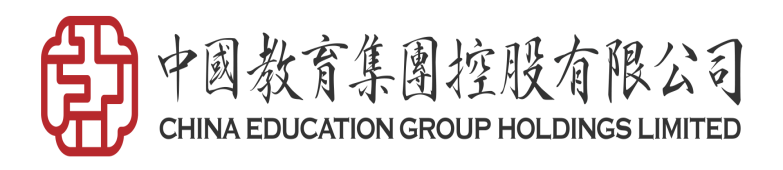 广东四校机电类物品采购项目报价响应文件参与人名称（公司全称）：XXXX参与人授权代表：XXXX参与人手机号码：XXXX此封面应作为报价响应文件封面1、询价响应函致：中教集团后勤部广东分部招标采购中心    根据贵学校编号为         项目名称为       的公开询价邀请，本签字代表         （全名、职务）正式授权并代表我方              （参与人公司名称）提交下述文件。(1) 报价一览表 (2) 参与人资质证明据此函，签字代表宣布同意如下：    1.所附详细报价表中规定的应提供和交付的货物及服务报价总价（国内现场交货价）为人民币             ，即             （中文表述），交货期为       天 。2.同意参加本项目的报价，并已详细审查全部公开询价文件，包括修改文件（如有的话）和有关附件，将自行承担因对全部询价文件理解不正确或误解而产生的相应后果。    3.保证遵守公开询价文件的全部规定，所提交的材料中所含的信息均为真实、准确、完整，且不具有任何误导性。    4.同意按公开询价文件的规定履行合同责任和义务。5.同意提供按照贵方可能要求的与其公开询价有关的一切数据或资料6.完全了解本项目是贵方自有资金而非财政性资金组织的采购，并接受贵方按企业内部规定的标准进行的评定，以及完全理解贵方不一定要接受最低的报价作为成交价。参与人（公司全称并加盖公章）：                       参与人授权代表签字：                 电  话：                  （手机号码）日  期：     年    月    日2、报价一览表参与人：（公司全称并加盖公章）                   项目编号：WZ-XJ2022-13货币单位：元注：1.参与人所投商品报价应包含税费、运输费、搬运费、售后服务等一切费用，供方需开具足额普通发票。2.所有报价商品需要提供品牌、规格型号等真实详细信息。3.供方须对所供的产品质量问题承诺无理由退换。4.具体配送数量以各校实际订单数量为准。（据实结算）5.如果按单价计算的结果与总价不一致,以单价为准修正总价参与人授权代表（签字或盖章）：日         期：3、参与人资质材料参与人需要提供以下材料：营业执照复印件授权经销商或代理商证明材料复印件质保期和售后服务承诺书（参与人自行起草）以上材料复印件须加盖参与人公司公章，并与报价一览表一同密封序号物品名称规格型号单位数量价格（元）备注序号物品名称规格型号单位数量价格（元）备注1氧气12.5mqa/瓶瓶12乙炔压力19-21瓶13乙炔40L瓶14氧气40L瓶15CO2气40L瓶16氩气12.5mqa/瓶瓶17二氧化碳40L瓶18砂轮切割片φ105×1.2×16mm片19焊条J422 ø3.2mm㎏110CO2焊丝ER50-6  ø0.8mm㎏111CO2焊丝ER50-6  ø1.2mm㎏112绝缘手套12KV绝缘手套对1盛安13防护脚罩皮质双114电焊面罩手持式个115氩弧焊面罩头盔式个116手用锯条1×12×300mm（中齿）条117铜刷320把118大平锉300mm把119中平锉200mm把120小平锉150mm把121中心钻φ3支122手用丝锥M10mm付123光敏树脂K3310白色/10kg瓶124带字库液晶屏128 64B块125点阵屏16*64点阵红光块126伺服舵机银燕 ES08A MA MD II 正向舵机  数码金属齿轮个127舵机FUTABA S3001标准舵机个128舵机EMAX 银燕 8gES08A 二代升级版个129LED点阵16*16块130纤维板9cm*15cm块131螺旋桨1045（塑料螺纹）对132螺旋桨30寸工程塑料桨叶对133螺旋桨8060螺旋桨片134螺旋桨FMS 魔鬼 10×5片135螺旋桨C130C160大力神战术 七寸三叶正反桨对136螺旋桨8043螺旋桨片137航模ft航模空机空机+配件包 魔术板套138航模ft航模空机kt天行者 魔术板 空机+配件包套139航模拉杆航模钢丝拉杆 1.2mm×20cm条140电子秤精准珠宝秤克称 3Kg/0.1g台141集成电路74HC4520块142集成电路74LS00块143集成电路74LS04块144集成电路74LS138块145集成电路74LS147块146集成电路74LS194块147集成电路74LS164块148集成电路74LS20块149集成电路74LS30块150集成电路74LS42块151集成电路74LS86块152集成电路CD4013块153集成电路CD4027块154集成电路CD4029块155集成电路CD4511块156集成电路NE555块157集成电路SOP16MCH340G个158集成电路HS0038个159集成电路SOP-8    TJA1050个160集成电路SOP-8485CSA个161集成电路74LS04块162集成电路   CD4029块163集成电路   74LS138       块164集成电路   74LS74块165集成电路   74LS10块166集成电路管座（双排14脚）块167集成电路管座（双排16脚）块168单向硅2P4M个169淡金水縁色瓶170电烙铁30W把171电烙铁头30W支172尖咀钳8＂把173迷你小电磨机60W套174桥堆KBPC 406个175音响模拟ICKD-9561只176电动机行星减速无刷电机 600W个177电调好盈 XRotor 乐天系列 亚太版 50A个178超轻蒙皮热缩蒙皮 透明米179超轻蒙皮热缩蒙皮 透明黄色米180超轻蒙皮热缩蒙皮 透明绿色米181超轻蒙皮热缩蒙皮 透明紫色米182超轻蒙皮热缩蒙皮 透明红色米183超轻蒙皮热缩蒙皮 透明蓝色米184玻璃纤维板1020*1220*0.5mm张185航模固定翼外置式EBC5A 5V (支持3-8S）个186控制主板Smoothieboard块187工业铝型材40*40型材米188工业铝型材3090加厚型材米189铝型材50*50米190铝型材20*20米191RFID射频识别卡个192蓄电池60AH个193蓄电池60Ah只1瓦尔塔94锂电池4200mAh 11.1V 25C 3S  XT60头个195锂电池D6 Pro650W个196法兰克数控电池BQR-2/3.6V个197摇控电池23A个198工控记忆锂电池3.6V ER17/50 2750mah  带接线头个1万胜Maxell99ABB电池3HAC044075-001 7.2V个1ABB原装100ABB电池3HAC051036-001 3.6V个1ABB原装101电池接柱头纯铜加厚电瓶桩头对1醉米102电池水1000ml瓶1103直流电杆XTL个1104直流电杆JF-TGA-180-24-40个1105直流电杆QHDJ24V-50-150个1106滑块HGL-15CA个1107滑块HGH-CA╱HGH-HA[HGH20CA1R600Z0HI＋E2个1108工业PH计PH6001个1109触摸屏10寸个1西门子110PLC1215DC/DC/DC个1西门子111水泵ELP02-D12个1112小型压滤机0.5平方台1113配电箱NX10-3030/14个1114同步传动带皮带长1325mm,宽1795mm,厚1.2mm个1115L型同步带L带 12宽；带长670mm 齿距9.525mm 带钢丝同步(闭合）个1116L型同步带轮L型  齿数为12  齿距9.525 内孔φ14个1117L型同步带L型同步带轮L型 齿数为42  齿距9.525 内孔φ80个1118电动滚筒直径50mm，长1800mm个1119自由滚筒直径50mm，长1803m个1120深沟轴承内径25mm，外径47mm，
厚度8mm个1121深沟轴承内径12mm，外径24mm，
厚度6mm个1122直线轴承LMF30UU个1123直线电缸推力150N 行程480mm 电源24V个1124直线电缸推力130N 行程200mm 电源24V个1125包胶轮子直接95mm度30mm个1126齿轮齿数38 模数2个1127齿轮齿数17 模数2个1128皮带传动杆直径30mm 长1800个1129上层底板长2000mm 宽640mm 厚10mm个1130铝块25×25×40块1131铝块30×55×55mm块1132铝块30×80×80mm块1133铝块30×80×120mm块1134铝块60×60×60mm块1福犀 135焊锡45含锡量1.0 500G卷1136焊锡铜铝2.0mm米1137焊锡500g/0.8mm卷1138焊锡丝0.1mm卷1139焊锡丝0.8mm卷1140信号屏蔽线2547-28A/2C根1141漆包线0.51千克1142舵机延长线2米 棕红橙60芯舵机用排线条1143导线2.5平方*100m卷1144编程数据下载线三菱条1145音频线3.5mm根1146KF2EDGK 5.08mm拔插式接线端子pcb连接器2P2P 插座 5.08mm拔插式个1147焊接DDK并口打印机线 CN-57系列14 24 36 50芯公转公设备连接器线长度：1.5m；36芯公对公条11483mm实验台连接线黄色、1m条11493mm实验台连接线黑色、1m条11503mm实验台连接线绿色、1m条11513mm实验台连接线红色、1m条1152示波器连接线连接线0.5m条1丰应子153单股铜导线1mm2 卷1154硅胶线14AW条1155橡皮筋4CM一斤装袋1156橡皮筋对折8CM 厚度5mm袋1157打磨砂纸粗砂【150目 100张】 包1鹰牌158打磨砂纸中等粗砂【280目 100张】 包1鹰牌159打磨砂纸细砂【800目 100张】 包1鹰牌160抛光砂纸      鹰牌抛光套餐 套1鹰牌161砂纸80目张1彩弘162砂纸1000目/1500目/2000目包1恒宇163强力磁铁30mmX15mmX5mm（5个装）块1国为（COUVEZI）164强力磁铁50mmX20mmX5mm（3个装）块1国为（COUVEZI）165迷你磁铁直径3mm，厚1mm个1无要求166电磁铁KK-104B 吸力2-40N行程12mm个1167抛光布200mm海军呢抛光布张1168热熔胶枪标配件1科麦斯（淘宝店）169得力工具热熔胶枪蓝色 20w＋30根胶棒套1得力官方旗舰店170热熔胶枪Deli/得力/DL2560/40w个1得力171热熔胶棒JTWJRRJB001/国标高粘-热熔胶棒11*160mm（100根）包1Magic Dragon/魔法龙172氧化铝棋盘格标定板GP150 12x9 边长10mm个1丽志173嵌入式触摸屏5寸 800*480个1凯捷星174小空压机气泵配件内丝长柄阀门1/4 2分铜巴马推拉阀个1NSE/恩斯亿175小空压机气泵配件长柄阀门加厚全铜球阀  2分 双外丝个1176加长内六角9件套1.5-10 mm套1177紫铜棒φ6mm㎏1尚芮178紫铜棒φ30mm㎏1尚芮179A3圆铁块镀锌，外圆5mmX内孔25mmX厚3mm片1上海鑫宇金属180A3圆铁块厚色，外圆65mmX内孔31mmX厚8mm片1上海鑫宇金属181PVC块30×70×90mm块1斯柏克182钼丝φ0.18mm米1惠利得183铝棒φ30mm㎏1尚芮184收音机套件立鑫源LXY-212套1立鑫源185贴片焊接技能训练板套件CHRU1빐套1深圳锦盛电子186贴片流水灯实验套件套件+电池盒套1祺瑞电子科技187LM393 直插 DIP-8个1188NE555芯片DIP-8直插式个1189电源稳压芯片AMS1117AMS1117-3.3个1190电源稳压芯片SOT89MLM7805个1191sd card座SDCARD_L只1192排针单排针2.54MM 1.27 2.00间距1*40P排1193排针公母各4排2x20 4排1x20 2.54套1194杜邦线（母对母）40P彩色排线连接线；20cm条1195焊锡 0.8mm  800g卷1PENGFA鹏发 1962032电池和底座BATM只1197贴片电容   0603C   104只1198贴片电容  0603C   22P只1199贴片电容  0603C 10UF只1200贴片电容  1210C  100UF只1201贴片电容  0603C  1UF只1202插座HEAD2L-0.8只1203插座HEAD2L-0.8只1204电源插座CANDC10B只1205开关KEY_M-6X6X5只1206贴片电感L06030.2UH只1207贴片电阻0603R      10K只1208贴片电阻0603R     1K只1209贴片电阻0603R     510只1210贴片电阻0603P    100K只1211贴片电阻0603P     4.7K只1212贴片电阻0603P   120只1213贴片电阻0603R   4.7K只1214贴片电阻0603R   10K只1215贴片电阻0603R   20k只1216贴片电阻  603   10欧姆只1217贴片电阻   0603R--                   120欧姆只1218可调电阻微调卧式蓝白电位器10k只1219热敏电阻6-0805      10k只1220LCD显示屏34-TFI   3.5个1221单片机LQFP100_LSTM32F103VET6个1222接口座USB/SM0.8-6H5个1223接口座USB-A-90个1224晶振XTAL_US       8MHz只1225晶振OSC-3x10-WS    32.768KHz只1226工业酒精500ml瓶1227尘推90CM套1228中控锁铁将军套1229倒车雷达火星人套1230铜线耳通用个1231保险片插座10、15、20A个1232转向灯泡（单脚）12V个1233刹车灯泡（双脚）12V个1234仪表灯泡12V个1235信号灯12V个1236转向灯座单脚个1237刹车灯座双脚个1238大灯座H4个1239本田大灯座本田个1240膨胀阀OR嘴个1241电池头纯铜个1242节气门传感器插头本田个1243VVT传感器插头花冠套1244节气门六孔插头丰田花寇个1245曲轴转速传感器插头本田个1246进气压力传感器插头丰田个1247凸轮正时机油控制阀插头本田个1248电池插头北汽EV160个1249EGR阀插头本田个1250喷油嘴插头丰田5A个1251三插头10A个1252继电器插头4脚、5脚个1253怠速阀8A个1254鼓风机电阻12V个1255IGBTFGA25N120个1256接线夹8位个1257整流桥220v15A个1258围框机箱180*130*110个1259拉手100MM个1260发电机碳刷462付1261接线柱4MM个1262试电笔12V支1263电笔汽车测电笔（150MM）支1史丹利264示波器笔1比1带夹子条1265万能表笔大号付1266汽车喇叭25A150W个1267鳄鱼夹中号个1268制动主泵丰田面包车个1269离合总泵SY6480个1270后制动分泵SY6480个1271离合分泵（则放）SY6480个1272左轮分泵比亚迪个1273右轮分泵比亚迪个1274多功能万能泡沫力士龙支1275表板蜡450ml支1276抛光蜡250g合1277防爆膜茶色卷1278洗车泥3M个1279车蜡(铂金极品釉)500ml支1280比重计1.100-1.300支1281气门砂YF-M1277粗.细合1282雪种134A支1283雪种开瓶匙134A个1284汽车空调快速接头QL-1/4可调式对1285水箱宝4L支1286硝基油漆红黄蓝白黑桶1287角铁4*40*40支1288绝缘胶垫10mm*1.2mm*3mm卷1289二氧化碳焊丝0.8卷1290原子灰2.5kg罐1291筹码卡8.55*5.4cm个1292安全绳8*20条1293布面三角巾92*92cm条1294圆铁14厘支1295撬棍24寸支1296电动砂轮机10st3 台1日立297电鼓12米套1格林堡298气鼓15米套1格林堡299电烙铁50w支1300高斯计WT-10A(耐金属探头)个1韦特301气门研磨机气动QM-20B套1302魔术贴5CM*1M米1303外壳３Ｄ打印个1304原装SMC感应器 磁性开关D-C73个1305亚德客磁性开关DMSE-NPN  2米个1亚德客306小型限位开关Z-15GW2-B个1307点火开关五凌个1308雨刮开关JW个1309倒车镜开关丰田个1310进气压力开关插头丰田个1311水温开关插头丰田个1312危险灯开关插头4Y-8线个1313鼓风机开关丰田个1314危险灯开关丰田个1315单键开关丰田个1316感应开关声控/DIY套1317开关电源反激式个1318断电开关通用个1319行程开关JLXK1-311个1320座式砂轮机开关10A380VAC个1321明纬可调数显开关电源S-500-80 、0-80V6A个1322电池内阻测试仪BT1020S个1323接地电阻测试仪ZC29B台1金川324欧式端子压线钳0.5-6mm2 把1钢盾325游标卡尺0-150mm把1金信326外径千分尺0-25mm把1金信327外径千分尺25-50mm把1金信328圆铁10mm米1鹿色329吹尘枪海斯迪克 HKCL-118把1海斯迪克 330内六角扳手16mm支1史丹利331内六角扳手17mm支1史丹利332内六角扳手18mm支1史丹利333呆扳手工业级12*14个1334呆扳手工业级17*19个1335丝锥板牙套装12件套套1工蜂336实心铜棒直径30mm*300mm根1黎丰337实心铜棒直径35mm*300mm根1黎丰338防爆膜中黑色侧后【L1磁控系列】卷1量美339汽车叶子板防护垫水洗布三件套套1{精选优品}340电烙铁60W套1广乾341火花塞丰田花冠16mm支1NGK342火花塞丰田卡罗拉14mm支1NGK343火花塞大众16mm支1NGK344轮胎补片MC-11号，45mm/片50片装盒1迈克345补胎胶水MC-109盒1迈克346轮胎润滑膏1KG/瓶瓶1美国泰克347刹车油更换工具单壶+胶管+接头套1酷安腾348高温不锈钢焊枪高温2000+20根焊丝+2罐气套1HEPHAESTUS349自喷漆金属漆钛金 0.45L瓶1JMZ/金门子350电烙铁初级焊接套装35W内热式电烙铁（初级焊接套餐）套1安立信351寻轨小车焊接套件d2-1巡线小车蓝色板（散件）套1旺诚电子352电工胶带黑18mm*10m*0.13mm 10卷卷13M353蓝牙模块HC--05个1354直流电机驱动模块2路块1355西门子I/O模块32输入点个1356红外避障模块避障传感器TELESKYࢾ뽀ࢾ个1357模块DS18B20个1358模块SHT20个1359模块DHT11个1360模块ESP8266-01个1361语音识别模块ld3320块1362发光二极管3mm（绿色）个1363发光二极管（红色）个1364发光二极管LED0SMDLED只1365二极管  DIODE_3*5.3  1N4148只1366三极管SOT-23R    S8050只1367三极管SOT-23R    S8550只1368发光二极管红、绿12V只1369场效应管FDB8447L个1370保险管10*38 5A只1371保险管1206R只1372高压透明气管8mm米1373高压透明气管10mm米1374高压透明气管12mm米1375黄腊管通用条1376防雷管FD   6.8C只1377场效应管SO-G3/C2.5   SI2301只1378晶闸管BTA16.06个1379刹车铜管1米条1380刹车铜管2米条1381刹车气管40分条1382雪种表管1.8米套1383热缩管2mm/3mm米1384玻璃纤维套线管6mm耐温米1385高压气管外径8，内径5mm米1386二氧化碳气管外径0.8、内径0.6mm米1387二氧化碳焊炬铜导管长16cm、直径10mm条1388MOS管P75NF75个1389高压气管8*14 30米/一扎扎1新比克斯390汽油管光面全耐油胶管 内径8mm米1熹作391管箍直径18mm只1佰瑞特392气管堵塞快插堵头PP-4个1393气管堵塞快插堵头PP-6个1394气管堵塞快插堵头PP-8个1395气管快速接头公头母头自锁套1正泰C式396电焊机内置输气管接头内径8，外径14mm直角弯头一头带内芽个1397电焊机内置输气管接头直角弯头内径8、外径14mm个1398电焊机内置输气管接头三叉内径8外径14mm1399乳化液CYE-12桶1400贴膜液1100支1401防冻液汽车防冻液4KG/桶桶1车仆原厂402转向助力液通用型1升桶1采埃孚403制动液DOT4 -1升瓶1博世404喷油嘴检测液1L支1405柏油清洗剂450ml支1406抛光剂（粗蜡）5973支1407轮胎光亮剂700ml支1408除胶剂1000ml支1409化油器清洗剂450ml支1410中涂底漆配干剂2L罐1411化油器清洗剂450ml/瓶箱1标榜牌412除锈剂40ml/瓶瓶1wd-40除锈剂413制冷剂250g/1瓶，30瓶1箱箱1金冷冷媒R134a414长城导轨油32＃桶1415锂基脂（黄油）长城150kg桶1416液压油32号桶1417主轴油10#桶1418雪种油134A支1419机油长城15W/40、4L罐1420机油5W-40 4L桶1壳牌HX8 421齿轮油80W-90 GL-4级 4L桶1美孚(Mobil)422钻头φ3.2mm支1423钻头φ6mm支1424钻头φ6.8mm支1425钻头φ8.5mm支1426钻头φ9.8mm支1427钻头φ5mm支1得力428钻头φ6mm支1得力429钻头φ7mm支1得力430钻头φ8mm支1得力431钻头φ9mm支1得力432钻头φ11mm支1得力433钻头φ12mm支1得力434钻头φ13mm支1得力435钻头φ16mm支1得力436麻花钻头5.2mm10支装套1锴达437麻花钻头8.5mm10支装套1锴达438麻花钻头10.0mm5支装套1锴达439无刷电机朗宇2212无刷电机 1400KV 标配个1440伺服电机系统2.3KW套1441伺服电机SME60S-0040-30KAK-3DKH个1442搅拌电机BLD09台1443步进电机86BYG250A-14个1444雨刮电机长安个1445电机DC127V直流个1446传感器直流NPN三线个1447爆震传感器5A个1448节气门传感器5A个1449曲轴传感器5A个1450水温传感器5A\8A个1451氧气传感器5A个1452进气压力传感器5A个1453编码器E6B2-CWZ1X个1454减速器PG60L1-10-14-50-S个1455驱动器FD123个1456驱动器FD124-CA-000个1457步进电机驱动器DMA860H个1458液位变送器QDY30A个1459电容器CC-63V-0.01µ个1460电阻器RT-1/4-220Ω个1461电阻器     470Ω个1462电阻器      2KΩ个1463电阻器     10K个1464电阻器RT-1/4-510Ω个1465电阻器      4.7M个1466大功率可调电阻器20Ω50W个1467仿真器SWD只1468无源蜂鸣器BELL-5只1469雨刮继电器五凌个1470继电器4脚个1471继电器5脚个1472机械温控器12V个1473电子温控器12V个1474电子调节器3线个1475闪光器12V电子式个1476防盗器铁将军6031套1477风扇调速器无级86型220V个1478直流电机调速器PWM12-40V.10A个1479环型变压器220V个1480控制变压器BK-50VA个1481液位变送器QDY30A个1482交流接触器CJX1--9/22个1483测电器数字电显航模2-7S测电器个1484汽车破窗器撞针带切割个1485汽车破窗器鹰击１Ｓ个1486电动车正弦波三模控制器48-60V1000W12管个1487减压器光辉个1488电路仪器实验盒双层盒装/124件套套1录学记489USB转TTL下载器2303下载器套1490充电器CB86充电器+12V30A电源+电源线台1491无人机充电器植保6S个1492无人机充电器植保6S个1493内径百分表50-160mm套1494钳表UT203+个1优利德495兆欧表AR907+个1希玛496胜利仪器（VICTOR）全智能数字大屏轻薄万用表高精度防烧万能表家用电工维修无需换挡 VC921AVC921B个1胜利仪器（VICTOR）497指针式万用表MF47台1天宇498数字万用表VC890D台1胜利499数字钳形表UT203台1优利德500500V指针式钳形表MG28台1科泰501500V数字式摇表(兆欧表)UT502台1优利德502指针式摇表ZC25-3台1金川503万向磁性表座含强力杠杆百分表支架套1山测504Q235圆钢φ10㎜㎏1505Q235圆钢φ16㎜㎏1506Q235圆钢φ25㎜㎏1507Q335圆钢φ30㎜㎏150845#圆钢10mm米1方键509Q235圆钢φ30㎜㎏1萨蒂扬510Q335方钢20×20㎜㎏1511Q235方钢30×30㎜㎏1512方钢45#方刚，20*20cm米1鹿色51345#方刚20mm*20mm米1方键514Q235钢板8×90×220mm块1515冷轧钢板3×250×200mm块1尚芮516Q235钢板30×60×95mm件1尚芮517Q235铁板6mmX100mmX100mm块1鑫特瑞金属材料518Q235铁板6mmX200mmX200mm块1鑫特瑞金属材料519Q235铁板6mmX200mmX300mm块1鑫特瑞金属材料520铁板1000*2000件1521紫铜板8×120×300mm块1尚芮522紫铜板10×150×300mm块1尚芮523紫铜板40mm㎏1尚芮524板牙M6mm个1525板牙M8mm个1526板牙M10mm个1527数字功放板TDA7498块1528系统板STM32F103C8T6块1529单面感光板10*15CM块1530万用板（焊接板） 10*15cm 块1531万用板7*9块1532单片机开发板51开发板套1533开发板STM32ARM块1534万能印制板(180×150mm) 块1535万能板12*18块1536蓝桥杯单片机比赛开发板IAP15F2K61S2开发板块1CT107D537正点原子阿尔法Linux开发板ARM嵌入式I.MX6ULL IMX6ULLEMMC版（底板+核心板EMMC版）块1I.MX6ULL IMX6ULL538铝散热板100mm×25mm×10mm块1539光伏恒流充电板带线３9mm*26*4块1540光伏板68*37mm块1541光伏板53*30块1542光伏板110*80块1543光伏板420*280块1544爆闪板178*10*4.5块1545高速钢铣刀(四刃)φ3平刀把1546高速钢铣刀(四刃)φ6平刀把1547高速钢铣刀(四刃)φ10平刀把1548高速钢铣刀(四刃)φ12平刀把1549高速钢铣刀(三刃)φ16mm把1550高速钢球铣刀R1.5mm把1551超硬高速钢铣刀φ4mm把1金信552超硬高速钢铣刀φ6mm把1金信553超硬高速钢铣刀φ10mm把1金信554超硬高速钢铣刀φ12mm把1金信555超硬高速钢铣刀φ16mm把1金信556高速钢车刀（白钢刀）14×14×200mm把1金信557高速钢球铣刀R1.5mm把1金信558高速钢球铣刀R2mm把1金信559高速钢球铣刀R3mm把1金信560高速钢球铣刀R4mm把1金信561高速钢球铣刀R5mm把1金信562高速钢球铣刀R6mm把1金信563高速钢球铣刀R7mm把1金信564高速钢球铣刀R8mm把1金信565平板锉刀长250mm把1得力566半圆锉刀6寸把1阿斯珈567中齿平板锉刀6寸DL4537个1568球头铣刀(硬质合金)φ2把1569平刀(硬质合金)φ3.175把1570成品锥刀φ3.175-30°-0.2把1571焊接切断刀YT15（20×20mm）把1金信572合金刀片YT15  31303C粒1573数控刀粒VCGT160402-AL粒157430º外圆刀夹刀片VCGT160402-AL片157590°合金刀片YT15  31303C粒1576十字螺丝刀LA612515A把1老A577一字螺丝刀LA612515B把1老A578低碳钢拉伸试样棒料Φ10✖ 100（两端直径Φ20，总长190）根1579不锈钢钢线5mm*1O米条1580钢锯架可调式12英寸把1得力581钢锯条银色单面24T细齿12英寸锯条条1得力582合金钢凿子6件组套套1锐达序号物料名称规格型号单位数量单价（元）备注123456